Бекітемін:                                                                                        Оқу ісінің меңгерушісі: Гайсина Д.С.Күні: 23. 02. 15 жКүні: 23. 02. 15 ж90-сабақ90-сабақҚазақ тіліСабақтың тақырыбы: Сабақтың тақырыбы: Келер шақ Келер шақ Келер шақ Сабақтың мақсаты:Сабақтың мақсаты:Етістіктің келер шағын түсіне отырып, өмірде қолдана біліді пысықтауЕтістіктің келер шағын түсіне отырып, өмірде қолдана біліді пысықтауЕтістіктің келер шағын түсіне отырып, өмірде қолдана біліді пысықтауКүтілетін нәтижелер: Күтілетін нәтижелер: Етістіктің келер шағын мәтіннен таба аладыЕтістіктің келер шағын қатыстырып сөйлем құра біледіСөйлемнен етістіктің шақтарын ажыратадыЕтістіктің келер шағын мәтіннен таба аладыЕтістіктің келер шағын қатыстырып сөйлем құра біледіСөйлемнен етістіктің шақтарын ажыратадыЕтістіктің келер шағын мәтіннен таба аладыЕтістіктің келер шағын қатыстырып сөйлем құра біледіСөйлемнен етістіктің шақтарын ажыратадыОқытуда қолданылатын әдіс-тәсілдер: Оқытуда қолданылатын әдіс-тәсілдер: Жаңа тәсілдер: диалогтік оқыту, қалай оқу керегін үйрену, топтық, жұптық әңгіме.Сыни тұрғыдан ойлау әдісі: шығармашылық тапсырмалар, төмен және жоғары дәрежелі сұрақтарАкт-ны қолдану: таныстырылым, интербелсенді тақтамен жұмысЖаңа тәсілдер: диалогтік оқыту, қалай оқу керегін үйрену, топтық, жұптық әңгіме.Сыни тұрғыдан ойлау әдісі: шығармашылық тапсырмалар, төмен және жоғары дәрежелі сұрақтарАкт-ны қолдану: таныстырылым, интербелсенді тақтамен жұмысЖаңа тәсілдер: диалогтік оқыту, қалай оқу керегін үйрену, топтық, жұптық әңгіме.Сыни тұрғыдан ойлау әдісі: шығармашылық тапсырмалар, төмен және жоғары дәрежелі сұрақтарАкт-ны қолдану: таныстырылым, интербелсенді тақтамен жұмысПайдаланылған дерек көздер:Пайдаланылған дерек көздер:4 сынып Қазақ тілі «Алматыкітап», 2011, Қазақ тілі дидактикалық материалдар, әдістемелік құралдар, интернет көздері4 сынып Қазақ тілі «Алматыкітап», 2011, Қазақ тілі дидактикалық материалдар, әдістемелік құралдар, интернет көздері4 сынып Қазақ тілі «Алматыкітап», 2011, Қазақ тілі дидактикалық материалдар, әдістемелік құралдар, интернет көздеріСабақ барысыСабақ барысыСабақ барысыСабақ барысыСабақ барысыСабақ кезеңдеріМұғалім әрекетіМұғалім әрекетіОқушы әрекетіОқушы әрекетіКіріспе 7 минОқушыларды етістіктің шақтарына байланысты топқа бөлу1-топ: Осы шақ2-топ: Өткен шақ3-топ: Келер шақӨткен тақырып пысықталады. Оқушыларға сқрақтар жазылған үлестірмелі қағаздарды жауаптарымен үлестіріліп беріледі. Оқушыларды етістіктің шақтарына байланысты топқа бөлу1-топ: Осы шақ2-топ: Өткен шақ3-топ: Келер шақӨткен тақырып пысықталады. Оқушыларға сқрақтар жазылған үлестірмелі қағаздарды жауаптарымен үлестіріліп беріледі. Оқушылар үлестірмелі қағаздарды таңдай отырып етістіктің шақтарына байланысты топқа бөлінеді. Балалар 3 топқа бөліндіОқушылар қолдарындағы сұрақтарды оқиды, қай оқушыда сол сұрақтың жауабы болса сол тұрып жауабын айтады.Оқушылар үлестірмелі қағаздарды таңдай отырып етістіктің шақтарына байланысты топқа бөлінеді. Балалар 3 топқа бөліндіОқушылар қолдарындағы сұрақтарды оқиды, қай оқушыда сол сұрақтың жауабы болса сол тұрып жауабын айтады.Тұсаукесер Интербелсенді тақтадан етістіктің шақтарына байланысты суреттер көрсетіледі.«Миға шабуыл» әдісі-Мына суреттерге назар аударайықшы-Не байқадыңдар?-Бүгінгі сабағымызға қатысы бар ма?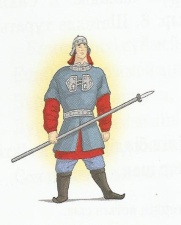 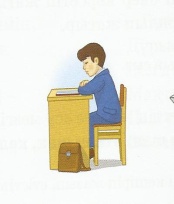 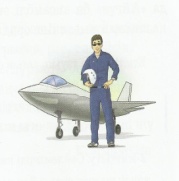 Етістіктерді үш шақта жаз, жекеше көпше түрде жіктеп жаз1-топ: шынық 2-топ: көтер3-топ: ойнайдыИнтербелсенді тақтадан етістіктің шақтарына байланысты суреттер көрсетіледі.«Миға шабуыл» әдісі-Мына суреттерге назар аударайықшы-Не байқадыңдар?-Бүгінгі сабағымызға қатысы бар ма?Етістіктерді үш шақта жаз, жекеше көпше түрде жіктеп жаз1-топ: шынық 2-топ: көтер3-топ: ойнайдыОқушылар берілген суреттерге әуелі жеке сөйлем құрап, ең үздік сөйлем ұсыныладыМыс:Ерте кезде батыр аталарымыз еліміздің азаттығы, тыныштығы үшін сырт жаулармен күресіп, қазақ елін аман сақтап қалды.Асан ерте мектепке келіп, сабаққа дайындалып отыр.Оқушылар берілген суреттерге әуелі жеке сөйлем құрап, ең үздік сөйлем ұсыныладыМыс:Ерте кезде батыр аталарымыз еліміздің азаттығы, тыныштығы үшін сырт жаулармен күресіп, қазақ елін аман сақтап қалды.Асан ерте мектепке келіп, сабаққа дайындалып отыр.Негізгі бөлім(10-мин)ҚортындыЖаңа сабақ Оқулықпен жұмыс.1-топ. 1-жаттығу. Тапсырма. Мәтінді түсініп оқыМәтіннен келер шақ етістіктері кездесетін сөйлемдерді көшіріп жаз.Етістіктердің қай жақта, қай шақта тұрғанын айтҚоңырланады сөзін жекеше, көпше түрде жіктеп жаз2-топ. 4 – жаттығу.Тапсырма:Сөйлемді көшіріп жазып, етістіктердің астын сызЕтістіктің қай жақта, қай шақта тұрғанын айт. Оларға сұрақ қой. Табылар сөзін жекеше көпше түрде жіктеп жаз.3-топ. 6 – жаттығу.Тапсырма: Сөйлемдерді оқы. Сөйлемдерді ретімен орналастырып мәтін құрастыр. Мәтін не туралы?Мәтіннен етістіктерді тауып, олардың қай шақта тұрғанын анықта.Сергіту сәтіӘр топ өз топ аттарын сәйкес келетін етістіктің шақтарын қимылмен көрсетедіШығармашылық тапсырмалар1-топ. Осы шақ етістіктеріне он сөз жазады. 5 сөзге сөйлем құрайды2-топ.  Бардым, көрдім, сыздым, шықтым, білдім сөздерін жекеше және көпше түрде жіктеп жаз. 3-топ. «Мен не істеймін?» сұрағына жауап жазуАйтамын , көремін сөздерін жекеше көпше түрде жіктеп жазуСабақты бекітуСемантикалық карточкамен жұмысТопшамалармен жұмыс. Қызықты тапсырмалар1.Дара етістікті күрделі етістікке айналдырып жаз.Оқыды, еріді, суыды, сөйледі, шақырды, отырды.2.Тиісті күрделі етістіктерді қолданып, сөйлемді толықтыр.1.Айнұр шашын................... .2.Жапырақтар сарғайып .............. .3.Алмас сабақ .................... .4.Балалар суда ................... .5.Жарас домбыра .............. .2.Қызықты тапсырмалар.1.Мына сан есімдер қай мақалда қолданылатын еді?а) алтау, төртеу. (Алтау ала болса ауыздағы кетеді, Төртеу түгел болса төбедегі келеді).ә) алтау, біреу. (Ағайын – алтау, ана - біреу).б) қырық, бір. (Қырық кісі бір жақ, қыңыр кісі бір жақ).в) бір, мың. (Білекті бірді жығар, білімді мыңды жығар).2.Бөлек жазылса, сын есім мен географиялық термин. Бірге жазылса, республикамыздағы бір қала.Ақ+төбе, Ақ+тау.Бағалау: өзін –өзі бағалау, бас бармақ 
Үйге тапсырма: «Болашақтағы менің ауылым» эссеЖаңа сабақ Оқулықпен жұмыс.1-топ. 1-жаттығу. Тапсырма. Мәтінді түсініп оқыМәтіннен келер шақ етістіктері кездесетін сөйлемдерді көшіріп жаз.Етістіктердің қай жақта, қай шақта тұрғанын айтҚоңырланады сөзін жекеше, көпше түрде жіктеп жаз2-топ. 4 – жаттығу.Тапсырма:Сөйлемді көшіріп жазып, етістіктердің астын сызЕтістіктің қай жақта, қай шақта тұрғанын айт. Оларға сұрақ қой. Табылар сөзін жекеше көпше түрде жіктеп жаз.3-топ. 6 – жаттығу.Тапсырма: Сөйлемдерді оқы. Сөйлемдерді ретімен орналастырып мәтін құрастыр. Мәтін не туралы?Мәтіннен етістіктерді тауып, олардың қай шақта тұрғанын анықта.Сергіту сәтіӘр топ өз топ аттарын сәйкес келетін етістіктің шақтарын қимылмен көрсетедіШығармашылық тапсырмалар1-топ. Осы шақ етістіктеріне он сөз жазады. 5 сөзге сөйлем құрайды2-топ.  Бардым, көрдім, сыздым, шықтым, білдім сөздерін жекеше және көпше түрде жіктеп жаз. 3-топ. «Мен не істеймін?» сұрағына жауап жазуАйтамын , көремін сөздерін жекеше көпше түрде жіктеп жазуСабақты бекітуСемантикалық карточкамен жұмысТопшамалармен жұмыс. Қызықты тапсырмалар1.Дара етістікті күрделі етістікке айналдырып жаз.Оқыды, еріді, суыды, сөйледі, шақырды, отырды.2.Тиісті күрделі етістіктерді қолданып, сөйлемді толықтыр.1.Айнұр шашын................... .2.Жапырақтар сарғайып .............. .3.Алмас сабақ .................... .4.Балалар суда ................... .5.Жарас домбыра .............. .2.Қызықты тапсырмалар.1.Мына сан есімдер қай мақалда қолданылатын еді?а) алтау, төртеу. (Алтау ала болса ауыздағы кетеді, Төртеу түгел болса төбедегі келеді).ә) алтау, біреу. (Ағайын – алтау, ана - біреу).б) қырық, бір. (Қырық кісі бір жақ, қыңыр кісі бір жақ).в) бір, мың. (Білекті бірді жығар, білімді мыңды жығар).2.Бөлек жазылса, сын есім мен географиялық термин. Бірге жазылса, республикамыздағы бір қала.Ақ+төбе, Ақ+тау.Бағалау: өзін –өзі бағалау, бас бармақ 
Үйге тапсырма: «Болашақтағы менің ауылым» эссеОқушылар берілген жаттығуларды топта орындайдыЖауабы:Егер үйрек сүңгіп кетсе, судың астынан қайда бара жатқаны көрінеді. Ол сайда жуа мен жидек өседі. Жуа мамырдың аяғында піседі. Піскен кезде сабағының басы қоңырланады да, бүршік атады.Келер шақ, 3 жақта айтылып тұрЖауабы:Қарайсың (не істейсің? 2жақ), жеткізеді (не істейді? 3 жақ), табылар (не істейді? 3 жақ), көрінеді (не істейді? 3 жақ), салады (не істейді? 3 жақ), жасайды (не істейді? 3 жақ)Мәтін орман өрті туралы. Орман өрті адамдардың кесірінен болады. Тоғай мен орманда балалар мен ересектер алау жағады. Кейде жаққан алауларын сөндіруді ұмытып кетеді. Сөндірілмеген алаудың ұшқыны өрт қаупін туғызады.Өрттен өсімдік, құс және аңдар зардап шегеді. Орманды өрттен сақтаңдар!Әр топ берілген тапсырмалар бойынша жұмыстанады.Семантикалық картаны толтырады-Күнделіктерін ашып, жазады-бағаларын күнделіктеріне қойдыртадыОқушылар берілген жаттығуларды топта орындайдыЖауабы:Егер үйрек сүңгіп кетсе, судың астынан қайда бара жатқаны көрінеді. Ол сайда жуа мен жидек өседі. Жуа мамырдың аяғында піседі. Піскен кезде сабағының басы қоңырланады да, бүршік атады.Келер шақ, 3 жақта айтылып тұрЖауабы:Қарайсың (не істейсің? 2жақ), жеткізеді (не істейді? 3 жақ), табылар (не істейді? 3 жақ), көрінеді (не істейді? 3 жақ), салады (не істейді? 3 жақ), жасайды (не істейді? 3 жақ)Мәтін орман өрті туралы. Орман өрті адамдардың кесірінен болады. Тоғай мен орманда балалар мен ересектер алау жағады. Кейде жаққан алауларын сөндіруді ұмытып кетеді. Сөндірілмеген алаудың ұшқыны өрт қаупін туғызады.Өрттен өсімдік, құс және аңдар зардап шегеді. Орманды өрттен сақтаңдар!Әр топ берілген тапсырмалар бойынша жұмыстанады.Семантикалық картаны толтырады-Күнделіктерін ашып, жазады-бағаларын күнделіктеріне қойдыртадыСабақтың табыс критерииіСабақтың табыс критерииіСабақтың табыс критерииіСабақтың табыс критерииіСабақтың табыс критерииіСабақтың табыс критерииіСабақтың табыс критерииіСабақтың табыс критерииіОқушының аты-жөні:   Оқушының аты-жөні:   Оқушының аты-жөні:   Оқушының аты-жөні:   Оқушының аты-жөні:   Оқушының аты-жөні:   Оқушының аты-жөні:   Оқушының аты-жөні:   №КритерийлерКритерийлерКритерийлерҰпайҰпайҰпайҰпай1Ережелерді білемін.Ережелерді білемін.Ережелерді білемін.01232Етістіктің шақтарын түсіндімЕтістіктің шақтарын түсіндімЕтістіктің шақтарын түсіндім01233Етістіктің шақтарын орнымен  қолдана аламынЕтістіктің шақтарын орнымен  қолдана аламынЕтістіктің шақтарын орнымен  қолдана аламын01234Етістіктің шақтарын сөйлемнен таба аламын және ажырата білемінЕтістіктің шақтарын сөйлемнен таба аламын және ажырата білемінЕтістіктің шақтарын сөйлемнен таба аламын және ажырата білемін01235Етістіктің шақтарына сөйлем құрастыра  аламынЕтістіктің шақтарына сөйлем құрастыра  аламынЕтістіктің шақтарына сөйлем құрастыра  аламын01236Тұжырым жасай аламынТұжырым жасай аламынТұжырым жасай аламын0123Жалпы   ұпай саны:  Жалпы   ұпай саны:  Жалпы   ұпай саны:  Жалпы   ұпай саны:  16-18ұпай 16-18ұпай «5»Сен  керемет орындадың!Сен  керемет орындадың!Сен  керемет орындадың!Сен  керемет орындадың!Сен  керемет орындадың!13-15ұпай13-15ұпай«4»Сен  жақсы жұмыстандың!Сен  жақсы жұмыстандың!Сен  жақсы жұмыстандың!Сен  жақсы жұмыстандың!Сен  жақсы жұмыстандың!11-12ұпай11-12ұпай«3»Сен жарадың!Сен жарадың!Сен жарадың!Сен жарадың!Сен жарадың!